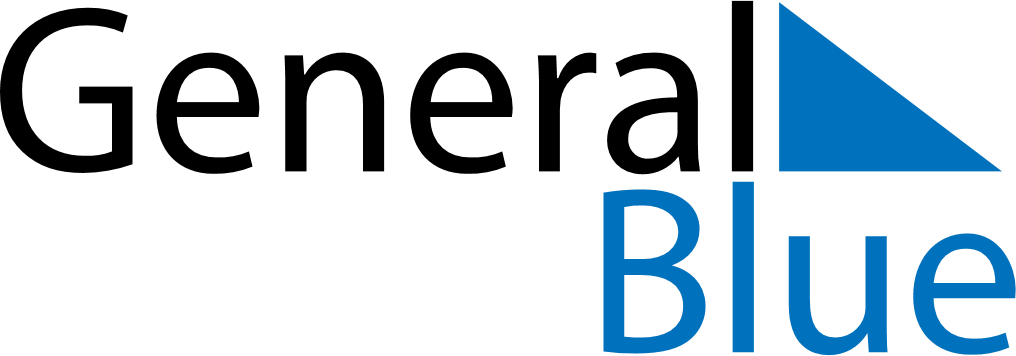 June 2024June 2024June 2024June 2024June 2024June 2024June 2024Corumba, Mato Grosso do Sul, BrazilCorumba, Mato Grosso do Sul, BrazilCorumba, Mato Grosso do Sul, BrazilCorumba, Mato Grosso do Sul, BrazilCorumba, Mato Grosso do Sul, BrazilCorumba, Mato Grosso do Sul, BrazilCorumba, Mato Grosso do Sul, BrazilSundayMondayMondayTuesdayWednesdayThursdayFridaySaturday1Sunrise: 6:16 AMSunset: 5:20 PMDaylight: 11 hours and 3 minutes.23345678Sunrise: 6:17 AMSunset: 5:20 PMDaylight: 11 hours and 2 minutes.Sunrise: 6:17 AMSunset: 5:20 PMDaylight: 11 hours and 2 minutes.Sunrise: 6:17 AMSunset: 5:20 PMDaylight: 11 hours and 2 minutes.Sunrise: 6:17 AMSunset: 5:20 PMDaylight: 11 hours and 2 minutes.Sunrise: 6:18 AMSunset: 5:20 PMDaylight: 11 hours and 1 minute.Sunrise: 6:18 AMSunset: 5:20 PMDaylight: 11 hours and 1 minute.Sunrise: 6:18 AMSunset: 5:20 PMDaylight: 11 hours and 1 minute.Sunrise: 6:19 AMSunset: 5:20 PMDaylight: 11 hours and 0 minutes.910101112131415Sunrise: 6:19 AMSunset: 5:20 PMDaylight: 11 hours and 0 minutes.Sunrise: 6:19 AMSunset: 5:20 PMDaylight: 11 hours and 0 minutes.Sunrise: 6:19 AMSunset: 5:20 PMDaylight: 11 hours and 0 minutes.Sunrise: 6:20 AMSunset: 5:20 PMDaylight: 11 hours and 0 minutes.Sunrise: 6:20 AMSunset: 5:20 PMDaylight: 10 hours and 59 minutes.Sunrise: 6:20 AMSunset: 5:20 PMDaylight: 10 hours and 59 minutes.Sunrise: 6:21 AMSunset: 5:20 PMDaylight: 10 hours and 59 minutes.Sunrise: 6:21 AMSunset: 5:20 PMDaylight: 10 hours and 59 minutes.1617171819202122Sunrise: 6:21 AMSunset: 5:20 PMDaylight: 10 hours and 59 minutes.Sunrise: 6:21 AMSunset: 5:21 PMDaylight: 10 hours and 59 minutes.Sunrise: 6:21 AMSunset: 5:21 PMDaylight: 10 hours and 59 minutes.Sunrise: 6:22 AMSunset: 5:21 PMDaylight: 10 hours and 59 minutes.Sunrise: 6:22 AMSunset: 5:21 PMDaylight: 10 hours and 59 minutes.Sunrise: 6:22 AMSunset: 5:21 PMDaylight: 10 hours and 59 minutes.Sunrise: 6:22 AMSunset: 5:21 PMDaylight: 10 hours and 59 minutes.Sunrise: 6:23 AMSunset: 5:22 PMDaylight: 10 hours and 59 minutes.2324242526272829Sunrise: 6:23 AMSunset: 5:22 PMDaylight: 10 hours and 59 minutes.Sunrise: 6:23 AMSunset: 5:22 PMDaylight: 10 hours and 59 minutes.Sunrise: 6:23 AMSunset: 5:22 PMDaylight: 10 hours and 59 minutes.Sunrise: 6:23 AMSunset: 5:22 PMDaylight: 10 hours and 59 minutes.Sunrise: 6:23 AMSunset: 5:23 PMDaylight: 10 hours and 59 minutes.Sunrise: 6:23 AMSunset: 5:23 PMDaylight: 10 hours and 59 minutes.Sunrise: 6:24 AMSunset: 5:23 PMDaylight: 10 hours and 59 minutes.Sunrise: 6:24 AMSunset: 5:24 PMDaylight: 10 hours and 59 minutes.30Sunrise: 6:24 AMSunset: 5:24 PMDaylight: 10 hours and 59 minutes.